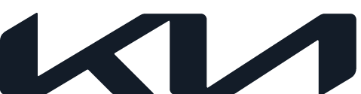 Nová Kia Niro vám uľahčí vstupdo sveta elektromobilityÚplne prepracovaná Kia Niro novej generácie urýchľuje prechod na udržateľnú elektromobilituVďaka skvelému dojazdu 460 kilometrov ponúka čisto elektrické Niro najlepší pomer dojazdu a nákladov na trhuOptimalizovaná podoba crossovera v sebe spája štýlový a flexibilný vnútorný priestor vhodný pre rodiny s vyspelými technológiami a funkciami pripojeniaAplikácia Kia Charge poskytuje jednoduchý prístup k viacerým nabíjacím riešeniam; Kia vyrovná všetky nabíjacie aktivity s certifikátmi obnoviteľnej energieNové Niro tvorí jadro rastúceho produktového portfólia značky Kia, v rámci ktorého sa do roku 2027 predstaví 14 technicky vyspelých elektrických vozidielPríchod nového modelu Kia Niro znamená pre zákazníkov v celej Európe ľahší, príjemnejší a plynulejší prechod na udržateľnú a pokrokovú elektromobilitu. Nová generácia vozidiel radu Niro stavia na obrovskom úspechu predchádzajúceho modelu Niro, ktorý si vyslúžil viacero ocenení. Automobilka ju od základu prepracovala a vštepila jej zmes odvážneho štýlu, flexibilného vnútorného priestoru, najmodernejších technológií a pokročilých systémov elektrického pohonu, ktoré spĺňajú rôzne potreby európskych zákazníkov.Nový model Niro predstavuje naozaj revolučný moment pre tento obľúbený crossover. Čiastočne vznikol aj preto, aby zákazníkom pomohol jednoducho a s istotou prijať elektromobilitu. A aby tento prechod prebehol úplne hladko, ponúka nový rad vozidiel Niro rôzne druhy elektrického pohonu, ktoré zvládnu dennodenné používanie pri širokej škále životných štýlov: hybridný elektrický variant (HEV) je vhodný pre každého, kto ešte len vstupuje na trh s elektrifikovanými vozidlami, plug-in hybrid (PHEV) zasa pre zákazníkov, ktorí si chcú osvojiť udržateľný spôsob každodenného dochádzania, a napokon batériový elektrický pohon (BEV) pre každého, kto je pripravený úplne prejsť na čisto elektrickú mobilitu.Vo verziách HEV a PHEV modelu Niro používa Kia svoj superúsporný 1,6-litrový zážihový motor Smartstream GDI. Dokonale pozitívny vplyv na životné prostredie má batériový elektrický variant Niro EV s dojazdom 460 km (WLTP) v reálnych podmienkach a skvelou výslednou spotrebou 16,2 kWh/100 km. Ako sa vyjadril Jason Jeong, prezident spoločnosti Kia Europe: „Nové Niro je dôležitou súčasťou nášho rozvíjajúceho sa portfólia elektrifikovaných vozidiel novej generácie. Prepracovaný model Niro patrí medzi niekoľko priekopníckych výtvorov automobilky Kia, ktoré vyjadrujú podstatu novej značky Kia: a tou je podporovať pokrok prostredníctvom inovatívnych a udržateľných produktov novej generácie, ktoré našich zákazníkov inšpirujú k tomu, aby prijali udržateľnú elektromobilitu.“Elektrifikácia pre každéhoPre nové Niro vznikla trojica technicky vyspelých systémov elektrického pohonu. Modelový rad tak ponúka na výber rôzne riešenia udržateľnej elektromobility, ktoré spĺňajú potreby európskeho životného štýlu.Celkom v duchu filozofie „elektrifikácie pre každého“ sa pri vývoji nového modelu Niro zohľadňoval aspekt „každodenného života“ a dbalo sa na to, aby tento crossover bol pre používateľa nanajvýš príjemný, intuitívny a dostupný.Napríklad akumulátor, ktorý poháňa nový elektromobil Niro EV, môže poslúžiť ako prenosný zdroj energie. Za pomoci zásuvky v interiéri a externého konektora môžu majitelia modelu Niro EV šikovne využiť energiu z akumulátora (až do minimálnej úrovne nabitia 20 %) na pohon iných elektrických zariadení. Funkcia nabíjania zariadenia z vozidla (V2D) poskytuje menovitý výkon 3 kW a predstavuje ideálne riešenie pre vonkajšie voľnočasové aktivity i dlhšie víkendové pobyty v prírode.Počas vývoja nového modelu Niro objavili konštruktéri zo spoločnosti Kia skvelé spôsoby, ako vylepšiť priestor v interiéri vozidla a zvýšiť tak jeho atraktivitu pre rodiny i konkurencieschopnosť v bohato zastúpenom segmente vozidiel CUV. V porovnaní s predošlým modelom dosahuje nové Niro optimálne zníženú ekologickú stopu, čo konštruktérom a dizajnérom umožnilo vytvoriť vozidlo, ktoré dokáže svojím priestorom pre cestujúcich i úložnými riešeniami dobre konkurovať iným značkám. Elektrický variant Niro EV navyše ponúka predný batožinový priestor s objemom 20 litrov, ktorý je vo vozidle CUV nižšej strednej triedy ozajstnou raritou. Tento praktický úložný priestor príde vhod, ak potrebujete odložiť nabíjací kábel k vozidlu či adaptér funkcie V2D na bezpečné a chránené miesto s jednoduchým prístupom.Vzhľadom na zvýšené nároky kladené na akumulátor dosahuje Niro EV optimálny výkon akumulátora vďaka technológii na úpravu teploty akumulátora podľa navigácie. Táto technológia upraví teplotu akumulátora v modeli Niro za pomoci palubného navigačného systému tak, aby pri príchode k nabíjacej stanici dosahovala optimálnu úroveň, ktorá podporuje rýchle nabíjanie. Zimný režim, ktorý táto inovatívna technológia ponúka, je dôležitý predovšetkým počas chladnejších mesiacov, keď funkcia zahrievania akumulátora skráti celkový čas nabíjania a vodiča dostane rýchlejšie späť na cestu.Pripojte sa a môžete vyraziťNový model Niro ponúka inteligentný navigačný systém, ktorý používateľom uľahčuje každodenný život. Vďaka jeho pokročilým praktickým funkciám majú totiž vždy k dispozícii najnovšie informácie. Zákazníci môžu pomocou aplikácie Kia Connect prepojiť kalendár s navigačným systémom vozidla, vďaka čomu získajú na obrazovke jednoduchý prehľad a prístup k informáciám o adrese priamo z položky kalendára. Športových fanúšikov poteší počas jazdy nová funkcia Sports, ktorá naživo zobrazuje skóre alebo najlepšie momenty zápasov v reálnom čase, aby nikomu neušlo nič dôležité.Pomocou aplikácie Kia Connect si viete jednoducho skombinovať cestovanie v novom vozidle Niro aj mimo neho. Používatelia modelu Niro môžu napríklad použiť funkciu diaľkového nabíjania a spustiť alebo naplánovať nabíjanie akumulátora pred ďalšou jazdou. Počas jazdy navigačný systém spolu s projekčným displejom plynulo navádzajú vodiča do cieľa. A po príjazde mu funkcia navigácie na posledný kilometer pomôže doraziť na požadované miesto po vlastných. Vo chvíli, keď sa vypne pohon vozidla, preberie kontrolu aplikácia a nasmeruje používateľa do konečného bodu pomocou Máp Google alebo rozšírenej reality, podľa preferencií.Okrem funkcií diaľkového nabíjania a navigácie na posledný kilometer využíva nové Niro aj množstvo jednoducho použiteľných funkcií pripojenia, aby bola každá cesta od začiatku až do konca bezproblémová a plynulá. Vodiči modelu Niro si ešte pred samotným nastúpením do vozidla dokážu naprogramovať trasu v aplikácii Kia Connect. Používatelia elektromobilu Niro EV si zasa môžu vopred vyhriať kabínu, aby bolo vozidlo pohodlné a pripravené vyraziť, hneď ako sa posadia za volant.Vďaka dostupnosti viacerých používateľských profilov si vie každý používateľ zvoliť vlastné špeciálne nastavenie. Rozhranie Bluetooth s funkciou viacnásobného pripojenia zasa eliminuje potrebu zakaždým odpájať a znova pripájať používané zariadenia. A ak chce majiteľ zvýšiť bezpečnosť a ochranu vozidla v čase, keď ho šoféruje niekto iný, režim parkovacej služby (tzv. Valet Mode) mu umožňuje obmedziť prístup k osobným informáciám a sledovať polohu vozidla. Aktualizácie softvéru, nové funkcie a bezpečnostné opravy možno do nového modelu Niro pridávať na diaľku, takže majitelia už nemusia merať cestu do servisu len kvôli takejto údržbe.Vhodné programy nabíjania pre vaše nabíjacie potrebyMajiteľom vozidiel Niro EV a Niro PHEV zjednodušuje nabíjanie aplikácia Kia Charge, ktorá im poskytuje dve používateľské tarify podľa konkrétnych nabíjacích potrieb. Za jednorazový poplatok vo výške 2,49€ získajú používatelia balíka „Easy“ prístup k väčšine nabíjacích staníc bez mesačného predplatného, pričom náklady za spotrebovanú energiu stanovuje dodávateľ – ideálne riešenie pre občasných používateľov. Balík „Plus“ je určený pre používateľov, ktorí pravidelnejšie využívajú verejné nabíjacie stanice. V porovnaní s tarifou „Easy“ poskytuje zníženú sadzbu za kWh pri mesačnom predplatnom vo výške 3,95€. Vďaka partnerstvu automobilky Kia s nabíjacou sieťou IONITY majú používatelia vozidiel Niro EV a Niro PHEV navyše prístup k vyše 400 vysokorýchlostným nabíjacím staniciam v celej Európe, ktoré dokážu nabíjať až s výkonom 350 kW. Všetka energia získavaná z nabíjačiek v sieti IONITY pochádza zo 100 % obnoviteľných zdrojov energie od certifikovaných dodávateľov.V rámci svojho záväzku udržateľnosti bude Kia sledovať nabíjacie aktivity zákazníkov a nakupovať certifikáty obnoviteľnej energie v zodpovedajúcej hodnote. Tieto certifikáty následne využije partner automobilky Kia – Digital Charging Solutions – na to, aby posielal obnoviteľnú energiu späť do rozvodnej siete, ktorá bude napájať nabíjacie stanice a ďalšie elektrické zariadenia zelenou energiou. # # #